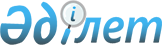 Об утверждении Положения о государственном учреждении "Отдел строительства города Аксу"Постановление акимата города Аксу Павлодарской области от 20 апреля 2022 года № 265/3
      В соответствии с пунктом 2 статьи 31 Закона Республики Казахстан "О местном государственном управлении и самоуправлении в Республике Казахстан", подпунктом 8 статьи 18 Закона Республики Казахстан "О государственном имуществе", Постановлением Правительства Республики Казахстан от 1 сентября 2021 года № 590 "О некоторых вопросах организации деятельности государственных органов и их структурных подразделений", акимат города ПОСТАНОВЛЯЕТ:
      1. Утвердить Положение о государственном учреждении "Отдел строительства города Аксу" согласно приложению к настоящему постановлению.
      2. Отменить постановление акимата города Аксу от 14 сентября 2018 года № 608/9 "Об утверждении Положения о государственном учреждении "Отдел строительства города Аксу".
      3. Контроль за исполнением данного постановления возложить на заместителя акима города Аксу Зенова М.Б.
      4. Настоящее постановление вводится в действие по истечении десяти календарных дней после дня его первого официального опубликования. Положение о государственном учреждении "Отдел строительства города Аксу" Глава 1. Общие положения
      1. Государственное учреждение "Отдел строительства города Аксу" является государственным органом Республики Казахстан, осуществляющим руководство в сфере строительства на территории города Аксу.
      2. Государственное учреждение "Отдел строительства города Аксу" не имеет ведомств.
      3. Государственное учреждение "Отдел строительства города Аксу" осуществляет свою деятельность в соответствии с Конституцией и законами Республики Казахстан, актами Президента и Правительства Республики Казахстан, иными нормативными правовыми актами, а также настоящим Положением.
      4. Государственное учреждение "Отдел строительства города Аксу" является юридическим лицом в организационно-правовой форме государственного учреждения, имеет печати с изображением Государственного Герба Республики Казахстан и штампы со своим наименованием на казахском и русском языках, бланки установленного образца, счета в органах казначейства в соответствии с законодательством Республики Казахстан.
      5. Государственное учреждение "Отдел строительства города Аксу" вступает в гражданско-правовые отношения от собственного имени.
      6. Государственное учреждение "Отдел строительства города Аксу" имеет право выступать стороной гражданско-правовых отношений от имени государства, если оно уполномочено на это в соответствии с законодательством Республики Казахстан.
      7. Государственное учреждение "Отдел строительства города Аксу" по вопросам своей компетенции в установленном законодательством порядке принимает решения, оформляемые приказами руководителя государственного учреждения "Отдел строительства города Аксу" и другими актами, предусмотренными законодательством Республики Казахстан.
      8. Структура и лимит штатной численности государственного учреждения "Отдел строительства города Аксу" утверждаются в соответствии с законодательством Республики Казахстан.
      9. Местонахождение государственного учреждения "Отдел строительства города Аксу": Республика Казахстан, Павлодарская область, 140100, город Аксу, улица Астана, 52.
      10. Режим работы государственного учреждения "Отдел строительства города Аксу": дни работы: понедельник – пятница, время работы с 9.00 до 18.30 часов, обеденный перерыв с 13.00 до 14.30 часов, выходные дни: суббота, воскресенье.
      11. Полное наименование государственного учреждения на государственном языке – "Ақсу қаласының құрылыс бөлімі" мемлекеттік мекемесі, на русском языке – государственное учреждение "Отдел строительства города Аксу".
      12. Учредителем государственного учреждения "Отдел строительства города Аксу" является государство в лице акимата города Аксу Павлодарской области.
      13. Настоящее положение является учредительным документом государственного учреждения "Отдел строительства города Аксу".
      14. Финансирование деятельности государственного учреждения "Отдел строительства города Аксу" осуществляется из городского бюджета.
      15. Государственному учреждению "Отдел строительства города Аксу" запрещается вступать в договорные отношения с субъектами предпринимательства на предмет выполнения обязанностей, являющихся полномочиями государственного учреждения "Отдел строительства города Аксу".
      Если государственное учреждение "Отдел строительства города Аксу" законодательными актами предоставлено право осуществлять приносящую доходы деятельность, то полученные доходы направляются в государственный бюджет, если иное не установлено законодательством Республики Казахстан. Глава 2. Задачи и полномочия государственного учреждения "Отдел строительства города Аксу"
      16. Задачи:
      1) организация мониторинга, координации строительства на территории города Аксу;
      2) реализация государственной программы в области строительства и реконструкции на территории города Аксу;
      17. Полномочия:
      1) Права:
      1.1) запрашивать и получать от государственных органов, иных организации и граждан необходимую информацию по вопросам, относящимся к компетенции государственного учреждения "Отдел строительства города Аксу";
      1.2) разрабатывать проекты нормативно правовых и правовых актов акимата и акима города по вопросам, входящим в компетенцию государственного учреждения "Отдел строительства города Аксу", представлять их на рассмотрение акимата и аким города Аксу;
      1.3) представлять интересы государственного учреждения "Отдел строительства города Аксу" в государственных органах, суде;
      1.4) заключать договоры, соглашения в пределах своей компетенции;
      1.5) осуществлять контроль за ходом и качеством выполняемых подрядчиком (генеральным подрядчиком) работ и соблюдение сроков их исполнения;
      1.6) не принимать от подрядчика работы, выполненные с нарушением требований;
      1.7) контролировать деятельность технического надзора;
      1.8) отказаться от получения заключений технического и авторского надзоров в случае выявления несоответствий;
      1.9) осуществлять иные права в соответствии с Законом Республики Казахстан.
      2) Обязанности:
      2.1) соблюдать Конституцию и законодательство Республики Казахстан;
      2.2) обеспечивать соблюдение и защиту прав, свобод и законных интересов граждан и юридических лиц, рассматривать в порядке и сроки, установленные законодательством Республики Казахстан, обращения граждан, принимать по ним необходимые меры;
      2.3) до начала производства строительно-монтажных работ передать подрядчику (генеральному подрядчику) утвержденную проектную (проектно-сметную) документацию;
      2.4) обеспечить объект всеми необходимыми разрешительными документами, предусмотренными законодательством Республики Казахстан;
      2.5) обеспечить строительство объекта с сопровождением технического и авторского надзоров;
      2.6) принимать меры к подрядчику (генеральному подрядчику) за неисполнение либо несвоевременное и некачественное исполнение указаний технического и авторского надзоров;
      2.7) обеспечить условия работы для технического и авторского надзоров;
      2.8) обеспечить исполнение предписаний органов государственного архитектурно-строительного контроля и надзора;
      2.9) обеспечить допуск на объект должностных лиц органов государственного архитектурно-строительного контроля и надзора по контролю за деятельностью технического надзора;
      2.10) в течение трех рабочих дней с даты утверждения акта приемки объекта в эксплуатацию направить в органы государственного архитектурно-строительного контроля и надзора по месту нахождения объекта утвержденный акт приемки объекта в эксплуатацию, декларацию о соответствии и заключение о качестве выполненных строительно-монтажных работ и их соответствии утвержденному проекту;
      2.11) осуществлять полномочия в пределах предоставленных государственному учреждению "Отдел строительства города Аксу" прав в соответствии с должностными обязанностями;
      2.12) обеспечить сохранность государственной собственности, использовать вверенную государственную собственность только в служебных целях;
      2.13) осуществлять иные права и выполнять иные обязанности, предусмотренные законодательством Республики Казахстан.
      18. Функции:
      1) осуществление функций единого организатора государственных закупок в сфере:
      строительство и капитального ремонта объектов коммунальной собственности на территории города Аксу (в том числе социально-культурного, жилищно-коммунального хозяйства и жилого назначения);
      строительство жилья государственного коммунального жилищного фонда на территории города, осуществляемому за счет бюджетных средств;
      строительство и реконструкции объектов системы водоснабжения в сельских населенных пунктах, осуществляемых за счет бюджетных средств;
      2) заключение договоров по государственным закупкам подрядных работ на строительство объектов;
      3) осуществление иных функций, в пределах полномочий, предусмотренных действующим законодательством Республики Казахстан. Глава 3. Статус, полномочия первого руководителя государственного учреждения "Отдел строительства города Аксу"
      19. Руководство государственного учреждения "Отдел строительства города Аксу" осуществляется первым руководителем, который несет персональную ответственность за выполнение возложенных на государственное учреждение "Отдел строительства города Аксу" задач и осуществление им своих полномочий.
      20. Первый руководитель государственного учреждения "Отдел строительства города Аксу" назначается на должность и освобождается от должности в соответствии с законодательством Республики Казахстан.
      21. Полномочия первого руководителя государственного учреждения "Отдел строительства города Аксу":
      1) определяет должностные полномочия и обязанности работников государственного учреждения "Отдел строительства города Аксу";
      2) назначает на должности и освобождает от должностей работников государственного учреждения "Отдел строительства города Аксу", в соответствии с действующим законодательством;
      3) осуществляет в порядке, установленном законодательством Республики Казахстан, поощрение, оказание материальной помощи, наложение на них дисциплинарных взысканий на работников государственного учреждения "Отдел строительства города Аксу";
      4) утверждает порядок и планы государственного учреждения "Отдел строительства города Аксу" по командировкам, стажировкам, обучению сотрудников в казахстанских и зарубежных учебных центрах и иным видам повышения квалификации сотрудников;
      5) издает приказы и дает указания по вопросам, входящим в его компетенцию, обязательные для выполнения всеми работниками государственного учреждения "Отдел строительства города Аксу";
      6) представляет государственное учреждение "Отдел строительства города Аксу" во всех государственных органах и иных организациях независимо от форм собственности в соответствии с действующим законодательством Республики Казахстан;
      7) обеспечивает разработку структуры государственного учреждения "Отдел строительства города Аксу";
      8) утверждает перспективные и текущие планы работы государственного учреждения "Отдел строительства города Аксу";
      9) заключает договоры;
      10) выдает доверенности;
      11) противодействует коррупции и несет за это персональную ответственность;
      12) осуществляет личный прием граждан;
      13) осуществляет иные функции, в пределах полномочий, предусмотренных действующим законодательством Республики Казахстан;
      Исполнение полномочий первого руководителя государственного учреждения "Отдел строительства города Аксу" в период его отсутствия осуществляется лицом, его замещающим в соответствии с действующим законодательством. Глава 4. Имущество государственного учреждения "Отдел строительства города Аксу";
      22. Государственное учреждение "Отдел строительства города Аксу" может иметь на праве оперативного управления обособленное имущество в случаях, предусмотренных законодательством.
      Имущество государственного учреждения "Отдел строительства города Аксу" формируется за счет имущества, переданного ему собственником, а также имущества (включая денежные доходы), приобретенного в результате собственной деятельности, и иных источников, не запрещенных законодательством Республики Казахстан.
      23. Имущество, закрепленное за государственным учреждением "Отдел строительства города Аксу" относится к коммунальной собственности.
      24. Государственное учреждение "Отдел строительства города Аксу" не вправе самостоятельно отчуждать или иным способом распоряжаться закрепленным за ним имуществом и имуществом, приобретенным за счет средств, выданных ему по плану финансирования, если иное не установлено законодательством. Глава 5. Реорганизация и упразднение государственного учреждения "Отдел строительства города Аксу"
      25. Реорганизация и упразднение государственного учреждения "Отдел строительства города Аксу" осуществляются в соответствии с законодательством Республики Казахстан.
      Организаций, находящихся в ведении государственного учреждения "Отдел строительства города Аксу" не имеются.
					© 2012. РГП на ПХВ «Институт законодательства и правовой информации Республики Казахстан» Министерства юстиции Республики Казахстан
				
      Аким города 

Н. Дюсимбинов
Приложение к
постановлению акимата
города Аксу от 20 апреля
2022 года № 265/3